АДМИНИСТРАЦИЯ ГОРОДА КУЗНЕЦКА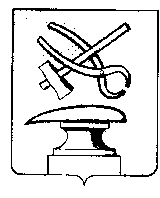 ПЕНЗЕНСКОЙ ОБЛАСТИПОСТАНОВЛЕНИЕОт______________№________г. КузнецкО внесении изменений в постановление администрации города Кузнецка от 25.12.2018 N 1885 «Об утверждении административного регламента предоставления муниципальной услуги «Утверждение документации по планировке территории по заявлениям заинтересованных лиц»В целях приведения в соответствие с законодательством Российской Федерации, в  соответствии с  Градостроительным кодексом Российской Федерации, постановлениями администрации города Кузнецка от 31.10.2018 № 1557 «О разработке и утверждении административных регламентов осуществления муниципального контроля и административных регламентов предоставления муниципальных услуг», от 18.04.2012 № 757 «Об утверждении Реестра муниципальных услуг города Кузнецка» (с изменениями), руководствуясь ст. 28 Устава города Кузнецка Пензенской области,АДМИНИСТРАЦИЯ ГОРОДА КУЗНЕЦКА ПОСТАНОВЛЯЕТ:1. Внести в постановление администрации города Кузнецка от 25.12.2018  № 1885 «Об утверждении административного регламента предоставления муниципальной услуги «Утверждение документации по планировке территории по заявлениям заинтересованных лиц» (далее – постановление) следующие изменения:1.1. Раздел «Круг заявителей» приложения к постановлению изложить в следующей редакции:«Круг заявителей1.2. Заявителями при предоставлении муниципальной услуги являются:1.2.1. Администрация города Кузнецка (за исключением случая, указанного в части 12.12 статьи 45 Градостроительного кодекса РФ);1.2.2. Лица, с которыми заключены договоры о комплексном развитии территории;1.2.3. Правообладатели существующих линейных объектов, подлежащих реконструкции, в случае подготовки документации по планировке территории в целях их реконструкции (за исключением случая, указанного в части 12.12 статьи 45 Градостроительного кодекса РФ);1.2.4. Субъекты естественных монополий, организации коммунального комплекса в случае подготовки документации по планировке территории для размещения объектов федерального значения, объектов регионального значения, объектов местного значения (за исключением случая, указанного в части 12.12 статьи 45 Градостроительного кодекса РФ);1.2.5. Садоводческие или огороднические некоммерческие товарищества в отношении земельного участка, предоставленного такому товариществу для ведения садоводства или огородничества;1.2.6. В случаях принятия решения  о подготовке документации по планировке территории лицами, предусмотренными частями 1.2.2 – 1.2.5, подготовка документации по планировке территории осуществляется указанными лицами за счет их средств самостоятельно или привлекаемыми организациями в соответствии с законодательством Российской Федерации. Расходы указанных лиц на подготовку документации по планировке территории не подлежат возмещению за счет средств бюджетов бюджетной системы Российской Федерации.1.2.7. Порядок подготовки документации по планировке территории, разрабатываемой на основании решений органов местного самоуправления, порядок принятия решения об утверждении документации по планировке территории для размещения объектов, указанных в частях 4, 4.1 и 5 - 5.2 статьи 20 Градостроительного кодекса РФ, подготовленной в том числе лицами, указанными в пунктах 3 и 4 части 1.1 статьи 20 Градостроительного кодекса РФ, порядок внесения изменений в такую документацию, порядок отмены такой документации или ее отдельных частей, порядок признания отдельных частей такой документации не подлежащими применению устанавливаются Градостроительным кодексом РФ и Порядком подготовки документации по планировке территории и принятия решения об утверждении документации по планировке территории, внесении в нее изменений и ее отмены, утвержденным постановлением администрации города Кузнецка.»;1.2. часть 3.14 приложения к постановлению изложить в следующей редакции:«3.14 Ответственный исполнитель осуществляет проверку:3.14.1. Полноты и достоверности сведений, содержащихся в представленных документах;3.14.2. Согласованности представленной информации между отдельными документами комплекта;3.14.3. Наличия (отсутствия) оснований для отказа в предоставлении муниципальной услуги, предусмотренных пунктом 2.9 Административного регламента;3.14.4. Наличия (отсутствия) оснований для проведения общественных обсуждений или публичных слушаний, предусмотренных действующим законодательством.3.14.5. В случаях, предусмотренных частями 4 и 4.1 статьи 45 Градостроительного кодекса РФ, на соответствие требованиям, указанным в части 10 статьи 45 Градостроительного кодекса РФ, в течение двадцати рабочих дней со дня поступления такой документации и по результатам проверки принимают решение о проведении общественных обсуждений или публичных слушаний по такой документации, а в случае, предусмотренном частью 5.1 статьи 46 статьи 45 Градостроительного кодекса РФ, об утверждении такой документации или о направлении ее на доработку.3.15. В случае если проведение публичных слушаний или общественных обсуждений является обязательным, ответственный исполнитель готовит проект письма о направлении документации по планировке территории Главе города Кузнецка и передает на подпись первому заместителю главы администрации города Кузнецка».2. Настоящее постановление подлежит официальному опубликованию и вступает в силу на следующий день после официального опубликования.3. Опубликовать настоящее постановление в издании «Вестник администрации города Кузнецка» и разместить на официальном сайте администрации города Кузнецка в информационно-телекоммуникационной сети «Интернет».4. Контроль за исполнением настоящего постановления возложить на заместителя главы администрации города Кузнецка Салмина А.А.Глава администрации города Кузнецка	                                       С.А. Златогорский